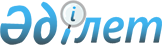 Шектеу іс-шараларын белгілеу туралы
					
			Күшін жойған
			
			
		
					Ақтөбе облысы Мәртөк ауданы Родников ауылдық округінің әкімінің 2015 жылғы 24 маусымдағы № 4 шешімі. Ақтөбе облысының Әділет департаментінде 2015 жылғы 08 шілдеде № 4424 болып тіркелді. Күші жойылды - Ақтөбе облысы Мәртөк ауданы Родников ауылдық округі әкімінің 2016 жылғы 10 қарашадағы № 9 шешімімен      Ескерту. Күші жойылды - Ақтөбе облысы Мәртөк ауданы Родников ауылдық округі әкімінің 10.11.2016 № 9 (алғашқы ресми жарияланған күнінен бастап қолданысқа енгізіледі) шешімімен.

      Қазақстан Республикасының 2001 жылғы 23 қаңтардағы "Қазақстан Республикасындағы жергілікті мемлекеттік басқару және өзін-өзі басқару туралы" Заңының 35 бабына, Қазақстан Республикасының 2002 жылғы 10 шілдедегі "Ветеринария туралы" Заңының 10-1 бабының 7 тармағына сәйкес және Қазақстан Республикасы ауылшаруашылығы министрлігінің ветеринариялық бақылау және қадағалау комитетінің Мәртөк аудандық аумақтық инспекциясының бас мемлекеттік ветеринарлық-санитарлық инспекторының 2015 жылғы 24 маусымдағы № 11-3/359 ұсынысы негізінде Родников ауылдық округінің әкімі ШЕШІМ ҚАБЫЛДАДЫ:

      1.Ұсақ мүйізді қара малдарының арасында бруцеллез ауруының анықталуына байланысты Мәртөк ауданы Родников ауылдық округі аумағында шектеу іс-шаралары белгіленсін.

      2.Осы шешімнің орындалуын бақылауды өзіме қалдырамын.

      3.Осы шешім оның алғашқы ресми жарияланған күнінен бастап қолданысқа енгізіледі.


					© 2012. Қазақстан Республикасы Әділет министрлігінің «Қазақстан Республикасының Заңнама және құқықтық ақпарат институты» ШЖҚ РМК
				
      Родников ауылдық округінің әкімі 

Т. Рапнева
